31.pielikumsPriekules novada pašvaldības domes   2016.gada 31.marta sēdes protokolam Nr.5,32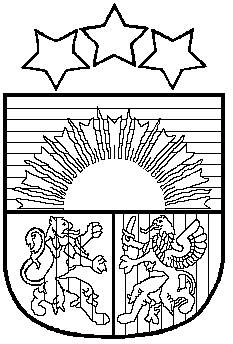 LATVIJAS REPUBLIKAPRIEKULES NOVADA PAŠVALDĪBAS DOMEReģistrācijas Nr. 90000031601, Saules iela 1, Priekule, Priekules novads, LV-3434, tālrunis 63461006, fakss 63497937, e-pasts: dome@priekulesnovads.lvLĒMUMSPriekulē2016.gada 31.martā                                                                                                             Nr.532.Par grozījumu izdarīšanu 30.12.2015. Priekules novada pašvaldības domes lēmumā, (protokols Nr.17) 19. “Par zemes vienības “Dārziņi” Gramzdas pag., Priekules nov., iznomāšanu L. P.” Ar 30.12.2015. Priekules novada pašvaldības domes sēdes lēmumu, protokols nr.17, 19. “Par zemes vienības “Dārziņi” Gramzdas pag., Priekules nov., iznomāšanu L. P.” tika nolemts, ka L.P. tiek iznomāts nekustamais īpašums “Dārziņi”, Gramzdas pagastā, sastāvošs no trim atsevišķām zemes vienībām un noteikta nomas maksas 0,5% no zemes kadastrālās vērtības gadā.2013.gada 01.janvārī ar pimnomas personām L. I.un D.R. tika noslēgti lauku apvidus zemes nomas līgumi Nr.28/13 un 29/13 par nekustamā īpašuma “Dārziņi” Gramzdas pagastā iznomāšanu katram ½ . Līgumiem noteikts termiņš līdz 01.2023. Uz zemes atradās nomniekiem piederošas ēkas.15.07.2015. L.P. ēkas ieguva īpašumā.Saskaņā ar Ministru kabineta noteikumu Nr.735 “Noteikumi par publiskas personas zemes nomu” 4.punktu- zemes nomas līgumu par apbūvētu publiskas personas zemesgabalu var slēgt tikai ar attiecīgo ēku (būvju) īpašnieku, tiesisko valdītāju vai lietotāju.Pieņemot lēmumu par zemes iznomāšanu L.P. netika izbeigti iepriekš noslēgtie zemes nomas līgumi un kļūdaini noteikta zemes nomas maksa.Ministru kabineta noteikumu Nr.735 “Noteikumi par publiskas personas zemes nomu” 7.2 punkts nosaka, ka apbūvēta zemesgabala vai tā daļas minimālā nomas maksa ir 28 euro gadā, ja saskaņā ar šo noteikumu 7.2. apakšpunktu (apbūvēta zemesgabala nomas maksu gadā nosaka 1,5 % apmērā no zemes kadastrālās vērtības) aprēķinātā nomas maksa ir mazāka nekā 28 euro gadā. Nomnieks papildus nomas maksai iznomātājam maksā likumos noteiktos nodokļus.	Pamatojoties uz likuma „Par pašvaldībām” 21.panta pirmās daļas 27.punktu, Ministru kabineta 2007.gada 30.oktobra noteikumu Nr.735 „Noteikumi par publiskās personas zemes nomu” 4.,7.,7.²punktu, atklāti balsojot PAR - 15 deputāti (Malda Andersone, Inita Rubeze, Arnis Kvietkausks, Inese Kuduma, Rigonda Džeriņa, Vaclovs Kadaģis, Andis Eveliņš, Mārtiņš Mikāls, Ainars Cīrulis, Vija Jablonska, Ilgonis Šteins, Arta Brauna, Tatjana Ešenvalde, Gražina Ķervija,  Andris Džeriņš); PRET -  nav; ATTURAS -  nav; Priekules novada pašvaldības dome NOLEMJ:	Izdarīt 30.12.2015. Priekules novada pašvaldības domes sēdes lēmumā, protokols nr.17, 19. “Par zemes vienības “Dārziņi” Gramzdas pag., Priekules nov., iznomāšanu L.P.” lemjošā daļā šādus grozījumus:1. Papildināt lemjošo daļu ar 1¹. punktu un izteikt to šādā redakcijā: “1¹. Izbeigt ar 2016.gada 01.janvāri 01.01.2013. zemes nomas līgumu Nr.28/13, noslēgts starp Priekules novada pašvaldību un D.R. un 01.01.2013. zemes nomas līgumu Nr.29/13, noslēgts starp Priekules novada pašvaldību un L.I.par nekustamā īpašuma “Dārziņi’’, Gramzdas pagastā iznomāšanu””.2. Lemjošās daļas 2.punktā aizstāt ciparu “0,5” ar “1,5”.Lēmums izsūtāms:1 eks. zemes lietu speciālistei M.Kokovihinai.Pašvaldības domes priekšsēdētāja						V.Jablonska